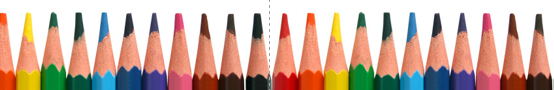 Art & Design - Key vocabulary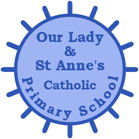 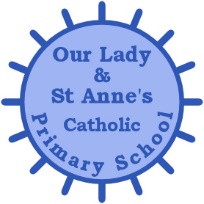 Art & Design - Key vocabularyArt & Design - Key vocabularyArt & Design - Key vocabularyArt & Design - Key vocabularyYear groupTopic 1Formal Elements of ArtTopic 2Art & Design skillsTopic 3Topic 4Yr 1primary colours, secondary colours, shape, composition, abstract, modern art, pop art, optical illusion, photorealismprinting, shade, 2D shapes, 3D shapes, abstract, contemporary, drawing mediums, narrative, Tudor-style houseAt the Seaside:     shading, tones, horizontal line, landscape, figurative, representation, impressionism,post impressionismLiving Things:sketch, pattern, sculpture, symmetrical, textile, bronze, contemporary, etching, land art, metallicYr 2rubbing, 3D drawing, frottage, pop art, repeating pattern, tessellation, overprinting, dada, surrealismscore, sketch, slip, tone, air drying clay, ceramics, concentric circles, repeating patternHuman Form:  mixed media, sculpture, self-portrait, symbolism, choreograph, collaboration, contemporarySculpture and Mixed Media:blend, cartoon, colour wash, comic, dot matrix, illustrator, pop art, sculptureYr 3shading, sketching, 3D form, facial features, geometric shapes, guidelines, template, tonetint, tone, sketching, style, three-dimensional, cartoonist, character, minimal, puppet, opaquePrehistoric Art:   cave artists, tone, geometric shapes, charcoal, iron age, line drawing, texture, tone, native, prehistoric, proportion, stone ageCraft: interior designer, intersectional points, loom card frame, mood board, personality, running-stitch, synthetic materials, textile designer, warp, wax resist, weave, weftYr 42D shapes, abstract, charcoal, pattern, reflection, symmetrical, texturelenticular lens, optical illusion, score, sequential order, thematicEvery Picture tells a Story: abstract, narrative, pop art, preparatory drawing, re-enactSculpture:composition, contrast, crotchet, geometric pattern, optical effect, recycle, sketch, upcycle, wax resistYr 5abstract, architects, composition, cryptic, legacy, mono-print, ornate, pattern, plaque, representation, shading, sketch, symbolismanalytical observational drawing, annotation, collage, computer aided design (CAD), continuous line drawing, diagram, exploded diagram, portrait, prototype,Every Picture tells a Story:abstract, anonymous, emojis, mural, pictograms, street art, symmetricalDesign for a Purpose:client, collaboration, design brief, font, logo, presentation, prototype, slogan, soundbite, template, unique selling point (USP)Yr 6abstract, herringbone, milliner, pattern, polyprint tile, prototype, realism, symbolism, zentangle patternMake my voice Heard: abstract, chiaroscuro, composition, figurative, graffiti art, parallel lines, serif, symbolism, tagPhotography: composition, crop, digital, expression, lens, macro, photography, self-portrait, technique, truism,Still Life: abstract, cartoon, charcoal, colour wheel, composition, cuboid, greyscale, hue, negative image,still life, underpainting,visual minutes